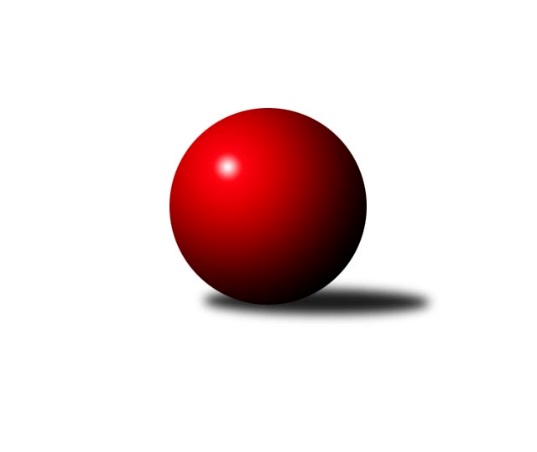 Č.14Ročník 2017/2018	21.12.2017Nejlepšího výkonu v tomto kole: 1698 dosáhlo družstvo: TJ Elektrárny Kadaň COkresní přebor - skupina A 2017/2018Výsledky 14. kolaSouhrnný přehled výsledků:Sokol Spořice D	- SKK Podbořany C	2:4	1453:1480	3.5:4.5	13.12.SKK Bílina C	- TJ Sokol Údlice C	1:5	1553:1643	2.0:6.0	14.12.TJ KK Louny B	- SKK Podbořany B	5:1	1681:1633	5.0:3.0	15.12.Sokol Spořice B	- Sokol Spořice C	5:1	1531:1517	5.0:3.0	16.12.TJ Lokomotiva Žatec C	- TJ VTŽ Chomutov C	5:1	1537:1502	5.0:3.0	16.12.TJ Sokol Údlice B	- TJ MUS Most	4:2	1636:1623	5.0:3.0	16.12.TJ Elektrárny Kadaň C	- TJ Lokomotiva Žatec B	4:2	1698:1687	4.0:4.0	21.12.Tabulka družstev:	1.	TJ Sokol Údlice B	14	12	1	1	64.0 : 20.0 	69.5 : 43.5 	 1627	25	2.	Sokol Spořice C	14	11	1	2	57.5 : 26.5 	64.0 : 44.0 	 1579	23	3.	TJ Lokomotiva Žatec B	14	8	4	2	54.0 : 30.0 	69.5 : 42.5 	 1629	20	4.	TJ MUS Most	14	9	0	5	54.0 : 30.0 	72.0 : 40.0 	 1610	18	5.	TJ Elektrárny Kadaň C	14	9	0	5	48.0 : 36.0 	61.0 : 51.0 	 1603	18	6.	TJ KK Louny B	14	7	2	5	47.0 : 37.0 	56.5 : 55.5 	 1599	16	7.	Sokol Spořice B	14	6	1	7	40.0 : 44.0 	59.0 : 54.0 	 1621	13	8.	SKK Podbořany B	14	6	0	8	40.0 : 44.0 	57.5 : 54.5 	 1587	12	9.	TJ VTŽ Chomutov C	14	5	1	8	31.5 : 52.5 	48.5 : 63.5 	 1539	11	10.	TJ Lokomotiva Žatec C	14	5	0	9	34.5 : 49.5 	40.0 : 72.0 	 1523	10	11.	SKK Podbořany C	14	5	0	9	33.0 : 51.0 	45.0 : 63.0 	 1543	10	12.	TJ Sokol Údlice C	14	4	1	9	34.0 : 50.0 	55.5 : 56.5 	 1566	9	13.	Sokol Spořice D	14	4	1	9	32.5 : 51.5 	45.5 : 66.5 	 1533	9	14.	SKK Bílina C	14	1	0	13	18.0 : 66.0 	37.5 : 74.5 	 1471	2Podrobné výsledky kola:	 Sokol Spořice D	1453	2:4	1480	SKK Podbořany C	Milan Černý	 	 207 	 182 		389 	 1:1 	 362 	 	172 	 190		Stanislav Třešňák	Boleslava Slunéčková	 	 191 	 157 		348 	 0.5:1.5 	 365 	 	191 	 174		Milan Kozler	Petr Andres	 	 210 	 186 		396 	 2:0 	 354 	 	183 	 171		Matěj Mára	Gustav Marenčák	 	 160 	 160 		320 	 0:2 	 399 	 	191 	 208		David Alföldirozhodčí: Nejlepší výkon utkání: 399 - David Alföldi	 SKK Bílina C	1553	1:5	1643	TJ Sokol Údlice C	Rudolf Podhola	 	 233 	 228 		461 	 2:0 	 415 	 	195 	 220		Blažej Kašný	Jana Černíková	 	 196 	 181 		377 	 0:2 	 426 	 	224 	 202		Karel Nudčenko	Karel Hulha	 	 192 	 167 		359 	 0:2 	 407 	 	207 	 200		Milan Daniš	Veronika Šílová	 	 189 	 167 		356 	 0:2 	 395 	 	213 	 182		Michal Jančirozhodčí: Nejlepší výkon utkání: 461 - Rudolf Podhola	 TJ KK Louny B	1681	5:1	1633	SKK Podbořany B	Miroslav Sodomka	 	 200 	 220 		420 	 1:1 	 414 	 	203 	 211		Václav Šváb	Václav, ml. Valenta ml.	 	 227 	 232 		459 	 2:0 	 417 	 	196 	 221		Jiří Kartus	Martin Král	 	 199 	 230 		429 	 2:0 	 409 	 	192 	 217		Tadeáš Zeman	Daniela Hlaváčová	 	 185 	 188 		373 	 0:2 	 393 	 	191 	 202		Marek Půtarozhodčí: Nejlepšího výkonu v tomto utkání: 459 kuželek dosáhli: Václav, ml. Valenta ml.	 Sokol Spořice B	1531	5:1	1517	Sokol Spořice C	Miroslav Lazarčik	 	 176 	 187 		363 	 0:2 	 423 	 	209 	 214		Radek Šelmek	Petr Vokálek	 	 163 	 191 		354 	 2:0 	 337 	 	160 	 177		Tomáš Raisr	Martina Kuželová	 	 193 	 204 		397 	 2:0 	 364 	 	178 	 186		Milada Pšeničková	Jitka Jindrová	 	 207 	 210 		417 	 1:1 	 393 	 	214 	 179		Jiřina Kařízkovározhodčí: Nejlepší výkon utkání: 423 - Radek Šelmek	 TJ Lokomotiva Žatec C	1537	5:1	1502	TJ VTŽ Chomutov C	Pavel Vacinek	 	 181 	 216 		397 	 1:1 	 379 	 	204 	 175		Milan Šmejkal	Eva Chotová	 	 195 	 189 		384 	 1:1 	 379 	 	186 	 193		Pavel Vaníček	Miroslav Vízek	 	 211 	 156 		367 	 1:1 	 388 	 	186 	 202		Dančo Bosilkov	Jan Čermák	 	 195 	 194 		389 	 2:0 	 356 	 	190 	 166		Viktor Žďárskýrozhodčí: Nejlepší výkon utkání: 397 - Pavel Vacinek	 TJ Sokol Údlice B	1636	4:2	1623	TJ MUS Most	Jindřich Šebelík	 	 217 	 198 		415 	 0:2 	 448 	 	226 	 222		Josef Drahoš	Antonín Šulc	 	 186 	 201 		387 	 2:0 	 366 	 	166 	 200		Václav Krist	Eduard Houdek	 	 190 	 195 		385 	 1:1 	 401 	 	216 	 185		Roman Moucha	Jaroslav Verner	 	 229 	 220 		449 	 2:0 	 408 	 	206 	 202		Miroslav Šlosarrozhodčí: Nejlepší výkon utkání: 449 - Jaroslav Verner	 TJ Elektrárny Kadaň C	1698	4:2	1687	TJ Lokomotiva Žatec B	Miriam Nocarová	 	 214 	 214 		428 	 2:0 	 396 	 	200 	 196		Zdeněk, ml. Ptáček ml.	Pavel, st. Nocar st.	 	 194 	 211 		405 	 0:2 	 429 	 	212 	 217		Lubomír Ptáček	Jan Zach	 	 210 	 251 		461 	 2:0 	 412 	 	205 	 207		Michaela Šuterová	Jaroslav Seifert	 	 178 	 226 		404 	 0:2 	 450 	 	214 	 236		Michal Dvořákrozhodčí: Nejlepší výkon utkání: 461 - Jan ZachPořadí jednotlivců:	jméno hráče	družstvo	celkem	plné	dorážka	chyby	poměr kuž.	Maximum	1.	Jaroslav Verner 	TJ Sokol Údlice B	434.70	301.8	132.9	6.1	6/6	(507)	2.	Josef Drahoš 	TJ MUS Most	432.43	294.0	138.4	4.9	6/7	(448)	3.	Michal Dvořák 	TJ Lokomotiva Žatec B	431.10	295.3	135.8	6.5	6/7	(475)	4.	Radek Šelmek 	Sokol Spořice C	430.10	300.5	129.6	7.7	5/5	(450)	5.	Václav, ml. Valenta  ml.	TJ KK Louny B	429.95	290.4	139.6	5.2	5/6	(511)	6.	Rudolf Podhola 	SKK Bílina C	429.52	294.0	135.5	5.0	6/6	(461)	7.	Jitka Jindrová 	Sokol Spořice B	429.21	295.5	133.7	5.0	6/6	(440)	8.	Blažej Kašný 	TJ Sokol Údlice C	421.43	293.7	127.8	4.2	4/6	(453)	9.	Jiří Kartus 	SKK Podbořany B	420.89	292.2	128.7	7.4	7/7	(466)	10.	Petr Andres 	Sokol Spořice D	417.60	284.6	133.0	7.2	5/5	(457)	11.	Zdeněk Verner 	TJ Lokomotiva Žatec B	417.04	286.0	131.0	7.6	5/7	(454)	12.	Jaroslav Seifert 	TJ Elektrárny Kadaň C	411.67	285.5	126.2	7.6	6/6	(481)	13.	Roman Moucha 	TJ MUS Most	411.23	288.1	123.2	7.7	7/7	(472)	14.	David Alföldi 	SKK Podbořany C	410.93	284.4	126.5	8.7	6/7	(450)	15.	Miroslav Sodomka 	TJ KK Louny B	410.00	291.2	118.8	9.9	5/6	(445)	16.	Jaroslav Hodinář 	TJ Sokol Údlice B	409.90	287.9	122.0	7.4	6/6	(438)	17.	Milan Černý 	Sokol Spořice D	409.37	285.4	124.0	8.4	5/5	(438)	18.	Miroslav Lazarčik 	Sokol Spořice B	406.43	285.2	121.2	7.1	5/6	(430)	19.	Jan Čermák 	TJ Lokomotiva Žatec C	402.88	282.4	120.5	8.5	7/7	(432)	20.	Václav Šváb 	SKK Podbořany B	402.64	286.8	115.9	8.8	6/7	(431)	21.	Jan Zach 	TJ Elektrárny Kadaň C	402.44	280.7	121.8	9.8	6/6	(461)	22.	Zdeněk, ml. Ptáček  ml.	TJ Lokomotiva Žatec B	402.33	279.6	122.8	7.8	6/7	(439)	23.	Jaroslava Paganiková 	TJ Sokol Údlice C	400.94	285.4	115.5	9.1	4/6	(414)	24.	Marek Sýkora 	Sokol Spořice B	400.50	279.0	121.5	8.3	5/6	(415)	25.	Miroslav Šlosar 	TJ MUS Most	400.17	286.8	113.3	11.6	6/7	(479)	26.	Martin Král 	TJ KK Louny B	400.06	280.9	119.1	12.3	4/6	(447)	27.	Michaela Šuterová 	TJ Lokomotiva Žatec B	398.21	282.2	116.0	9.9	6/7	(429)	28.	Viktor Žďárský 	TJ VTŽ Chomutov C	398.07	288.4	109.6	10.8	6/6	(435)	29.	Karel Nudčenko 	TJ Sokol Údlice C	396.57	274.6	121.9	7.5	6/6	(426)	30.	Marek Půta 	SKK Podbořany B	396.50	284.1	112.4	10.8	5/7	(435)	31.	Miriam Nocarová 	TJ Elektrárny Kadaň C	395.13	274.3	120.8	9.4	6/6	(428)	32.	Pavel, st. Nocar  st.	TJ Elektrárny Kadaň C	394.03	271.6	122.4	8.5	6/6	(464)	33.	Michal Šlajchrt 	TJ Sokol Údlice B	393.40	276.0	117.4	8.3	5/6	(425)	34.	Tomáš Raisr 	Sokol Spořice C	392.40	277.1	115.3	9.5	5/5	(426)	35.	Jiřina Kařízková 	Sokol Spořice C	392.00	276.8	115.2	7.6	5/5	(413)	36.	Milan Daniš 	TJ Sokol Údlice C	390.88	275.7	115.2	11.0	4/6	(407)	37.	Milan Šmejkal 	TJ VTŽ Chomutov C	390.31	279.6	110.8	9.7	6/6	(424)	38.	Dančo Bosilkov 	TJ VTŽ Chomutov C	389.57	279.1	110.5	11.1	6/6	(420)	39.	Stanislav Třešňák 	SKK Podbořany C	388.80	266.2	122.6	11.4	5/7	(430)	40.	Matěj Mára 	SKK Podbořany C	387.37	276.4	111.0	10.7	6/7	(418)	41.	Michal Janči 	TJ Sokol Údlice C	386.50	280.0	106.5	6.5	4/6	(411)	42.	Bára Zemanová 	SKK Podbořany B	384.80	272.1	112.8	12.2	5/7	(458)	43.	Lubomír Ptáček 	TJ Lokomotiva Žatec B	384.75	279.9	104.8	11.9	6/7	(429)	44.	Miloš Kubizňák 	TJ KK Louny B	382.00	270.4	111.6	12.5	6/6	(436)	45.	Petr Vokálek 	Sokol Spořice B	381.12	275.1	106.0	11.1	6/6	(421)	46.	Eva Chotová 	TJ Lokomotiva Žatec C	379.40	269.7	109.7	12.5	6/7	(411)	47.	Tadeáš Zeman 	SKK Podbořany B	379.17	267.2	112.0	12.5	6/7	(419)	48.	Václav Šulc 	TJ Sokol Údlice B	378.10	258.9	119.2	8.4	5/6	(396)	49.	Václav Krist 	TJ MUS Most	377.60	268.7	108.9	11.5	5/7	(427)	50.	Pavel Vacinek 	TJ Lokomotiva Žatec C	374.43	273.8	100.6	12.1	5/7	(408)	51.	Jana Černíková 	SKK Bílina C	372.95	273.1	99.8	13.1	6/6	(418)	52.	Milan Kozler 	SKK Podbořany C	372.50	262.6	109.9	11.0	6/7	(411)	53.	Pavel Vaníček 	TJ VTŽ Chomutov C	371.93	263.1	108.8	9.6	5/6	(415)	54.	Miroslav Vízek 	TJ Lokomotiva Žatec C	369.37	262.6	106.8	13.1	7/7	(400)	55.	Jiří Suchánek 	TJ Sokol Údlice C	365.50	267.8	97.8	14.6	4/6	(383)	56.	Boleslava Slunéčková 	Sokol Spořice D	365.43	267.7	97.7	15.2	5/5	(392)	57.	Milada Pšeničková 	Sokol Spořice C	360.50	264.3	96.3	13.9	4/5	(376)	58.	Gustav Marenčák 	Sokol Spořice D	356.50	262.6	93.9	13.3	4/5	(393)	59.	Jitka Váňová 	TJ VTŽ Chomutov C	352.85	260.6	92.3	14.8	4/6	(412)	60.	Václav Sikyta 	SKK Bílina C	341.40	244.6	96.8	14.8	5/6	(381)	61.	Karel Hulha 	SKK Bílina C	323.30	239.8	83.5	18.4	5/6	(359)		Pavel, ml. Nocar  ml.	TJ Elektrárny Kadaň C	439.00	297.0	142.0	11.0	1/6	(439)		Jaroslav Krása 	TJ Elektrárny Kadaň C	435.00	293.0	142.0	6.0	1/6	(435)		Rudolf Šamaj 	TJ MUS Most	429.93	295.3	134.6	5.4	3/7	(444)		Jindřich Šebelík 	TJ Sokol Údlice B	417.83	286.2	131.6	5.9	3/6	(425)		Lada Strnadová 	TJ Elektrárny Kadaň C	411.50	289.0	122.5	8.5	1/6	(433)		Martin Lázna 	TJ KK Louny B	411.00	292.5	118.5	11.5	1/6	(413)		Martina Kuželová 	Sokol Spořice B	410.67	285.5	125.2	4.8	3/6	(431)		Ladislav Smreček 	TJ KK Louny B	401.50	284.0	117.5	11.8	3/6	(456)		Eduard Houdek 	TJ Sokol Údlice B	400.25	290.3	110.0	9.6	3/6	(457)		Julius Hidvegi 	TJ MUS Most	392.33	272.7	119.7	8.8	2/7	(417)		Antonín Šulc 	TJ Sokol Údlice B	392.33	268.7	123.7	9.3	1/6	(408)		Šárka Uhlíková 	TJ Lokomotiva Žatec B	391.50	276.5	115.0	8.2	2/7	(396)		Aleš Kopčík 	TJ KK Louny B	386.00	279.4	106.6	9.6	3/6	(461)		Jan Zajíc 	SKK Podbořany C	384.33	266.5	117.8	10.3	4/7	(408)		Daniel Nudčenko 	TJ Sokol Údlice C	382.78	267.0	115.8	13.2	3/6	(438)		Zdeněk Ausbuher 	SKK Podbořany B	380.81	275.8	105.0	13.9	4/7	(437)		Vlastimil Heryšer 	SKK Podbořany C	376.38	274.3	102.1	11.8	4/7	(430)		Daniela Hlaváčová 	TJ KK Louny B	372.75	268.5	104.3	12.5	2/6	(382)		Rudolf Hofmann 	TJ Lokomotiva Žatec C	371.21	265.9	105.3	12.1	4/7	(408)		Václav Talián 	SKK Bílina C	371.00	275.0	96.0	15.0	1/6	(371)		Jana Černá 	Sokol Spořice C	367.80	269.1	98.7	13.9	3/5	(395)		Tomáš Pičkár 	TJ Sokol Údlice C	359.50	249.5	110.0	16.0	1/6	(375)		Pavla Vacinková 	TJ Lokomotiva Žatec C	356.33	263.2	93.2	16.8	2/7	(370)		Michaela Černá 	Sokol Spořice D	355.33	269.9	85.4	15.8	2/5	(392)		Veronika Šílová 	SKK Bílina C	338.10	245.3	92.8	15.0	2/6	(376)		Ladislav Veselý 	TJ MUS Most	333.25	254.4	78.9	20.8	4/7	(387)		Ladislav Mandinec 	SKK Podbořany C	328.67	253.3	75.3	20.0	3/7	(342)		Andrea Fialová 	Sokol Spořice D	312.67	236.7	76.0	19.7	3/5	(324)		Josef Kraus 	SKK Bílina C	311.00	242.0	69.0	27.0	1/6	(311)		Jana Blašková 	Sokol Spořice B	181.00	138.0	43.0	39.0	1/6	(181)Sportovně technické informace:Starty náhradníků:registrační číslo	jméno a příjmení 	datum startu 	družstvo	číslo startu3953	Rudolf Podhola	14.12.2017	SKK Bílina C	14x1666	Jaroslav Verner	16.12.2017	TJ Sokol Údlice B	13x22978	Viktor Žďárský	16.12.2017	TJ VTŽ Chomutov C	14x12473	Jaroslav Seifert	21.12.2017	TJ Elektrárny Kadaň C	14x13090	Michaela Šuterová	21.12.2017	TJ Lokomotiva Žatec B	13x17459	Michal Dvořák	21.12.2017	TJ Lokomotiva Žatec B	10x3337	Pavel Vaníček	16.12.2017	TJ VTŽ Chomutov C	9x3262	Blažej Kašný	14.12.2017	TJ Sokol Údlice C	10x1695	Jitka Jindrová	16.12.2017	Sokol Spořice B	13x24834	Tadeáš Zeman	15.12.2017	SKK Podbořany B	6x4010	Václav Šváb	15.12.2017	SKK Podbořany B	13x20012	Lubomír Ptáček	21.12.2017	TJ Lokomotiva Žatec B	11x19615	Daniela Hlaváčová	15.12.2017	TJ KK Louny B	3x24489	David Alföldi	13.12.2017	SKK Podbořany C	12x12810	Jiří Kartus	15.12.2017	SKK Podbořany B	10x24152	Dančo Bosilkov	16.12.2017	TJ VTŽ Chomutov C	14x24130	Pavel Vacinek	16.12.2017	TJ Lokomotiva Žatec C	10x3996	Eva Chotová	16.12.2017	TJ Lokomotiva Žatec C	10x17864	Petr Andres	13.12.2017	Sokol Spořice D	13x21303	Jan Zach	21.12.2017	TJ Elektrárny Kadaň C	12x17352	Zdeněk Ptáček ml.	21.12.2017	TJ Lokomotiva Žatec B	8x23236	Milan Daniš	14.12.2017	TJ Sokol Údlice C	11x
Hráči dopsaní na soupisku:registrační číslo	jméno a příjmení 	datum startu 	družstvo	Program dalšího kola:12.1.2018	pá	17:00	TJ MUS Most - TJ VTŽ Chomutov C	12.1.2018	pá	18:00	TJ Lokomotiva Žatec B - Sokol Spořice B	13.1.2018	so	13:00	TJ Lokomotiva Žatec C - SKK Bílina C	13.1.2018	so	13:30	SKK Podbořany C - TJ KK Louny B	13.1.2018	so	13:30	SKK Podbořany B - TJ Sokol Údlice B	13.1.2018	so	14:30	TJ Sokol Údlice C - TJ Elektrárny Kadaň C	13.1.2018	so	15:00	Sokol Spořice C - Sokol Spořice D	Nejlepší šestka kola - absolutněNejlepší šestka kola - absolutněNejlepší šestka kola - absolutněNejlepší šestka kola - absolutněNejlepší šestka kola - dle průměru kuželenNejlepší šestka kola - dle průměru kuželenNejlepší šestka kola - dle průměru kuželenNejlepší šestka kola - dle průměru kuželenNejlepší šestka kola - dle průměru kuželenPočetJménoNázev týmuVýkonPočetJménoNázev týmuPrůměr (%)Výkon5xJan ZachEl. Kadaň C4619xRudolf PodholaBílina C117.924615xRudolf PodholaBílina C4618xRadek ŠelmekSpořice C114.154238xVáclav, ml. Valenta ml.KK Louny B4596xJaroslav VernerÚdlice B113.034493xMichal DvořákŽatec B4504xJosef DrahošMost112.784486xJaroslav VernerÚdlice B4498xJitka JindrováSpořice B112.534174xJosef DrahošMost4481xJan ZachEl. Kadaň C111.93461